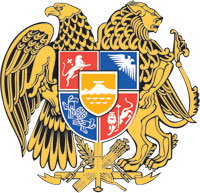 ՀԱՅԱՍՏԱՆԻ ՀԱՆՐԱՊԵՏՈՒԹՅԱՆ  ԿԱՌԱՎԱՐՈՒԹՅՈՒՆՈ  Ր  Ո  Շ  Ո Ւ  Մ14 հուլիսի 2022 թվականի  N              - ԱԷՐԻԿ ԳԵՎՈՐԳԻ ՎԱՐԴԱՆՅԱՆԻՆ ՇԱՐՔԱՅԻՆ ԿԱԶՄԻ ՊԱՐՏԱԴԻՐ ԶԻՆՎՈՐԱԿԱՆ ԾԱՌԱՅՈՒԹՅՈՒՆԻՑ ԱԶԱՏԵԼՈՒ ՄԱՍԻՆ-----------------------------------------------------------------------------------Համաձայն «Զինվորական ծառայության և զինծառայողի կարգավիճակի մասին» Հայաստանի Հանրապետության օրենքի 21-րդ հոդվածի 5-րդ մասի և Հայաստանի Հանրապետության կառավարության 2019 թվականի փետրվարի 15-ի N 89-Ն որոշման հավելվածի 2-րդ կետի 3-րդ ենթակետի` Հայաստանի Հանրապետության կառավարությունը    ո ր ո շ ու մ     է.1. Շարքային կազմի պարտադիր զինվորական ծառայությունից ազատել Էրիկ Գևորգի Վարդանյանին (ծնվ.՝ 16.11.1995 թ., հաշվառման հասցեն՝ քաղ. Երևան, Տիչինայի 2-րդ նրբ., տուն 2):ՀԱՅԱՍՏԱՆԻ  ՀԱՆՐԱՊԵՏՈՒԹՅԱՆ                ՎԱՐՉԱՊԵՏ					         Ն. ՓԱՇԻՆՅԱՆԵրևան